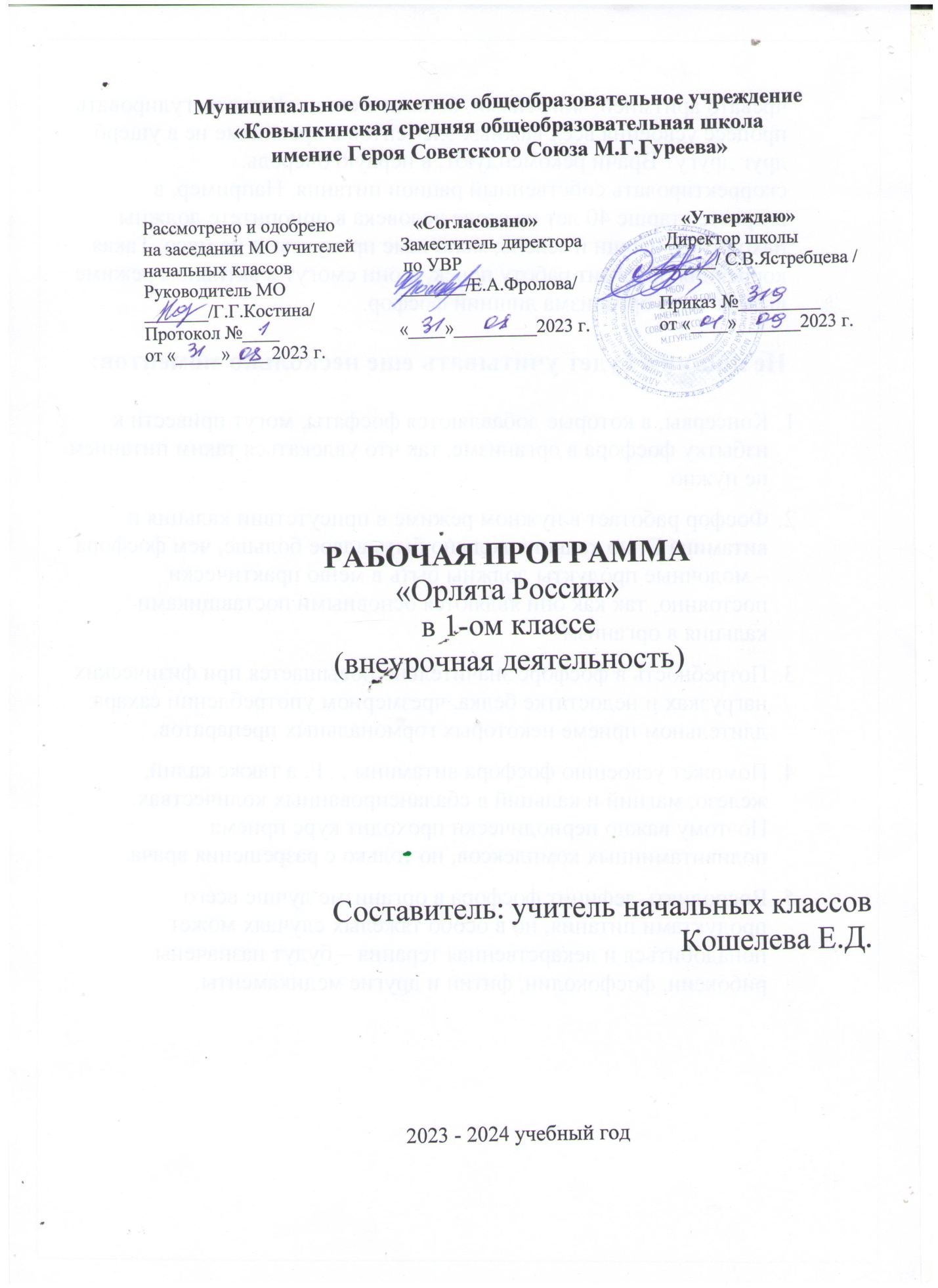 Пояснительная запискаРабочая программа данного учебного курса внеурочной деятельности разработана в соответствии с требованиями:1)  Приказа Минпросвещения от 31.05.2021 № 286 «Об утверждении федерального государственного образовательного стандарта начального общего образования»;2) Учебно-методического комплекса к Программе развития социальной активности обучающихся начальных классов «Орлята России». Методические материалы / авторы-составители Волкова Н.А., Китаева А.Ю., Сокольских А.А., Телешева О.Ю., Тимофеева И.П., Шатунова Т.И., Шевердина О.В., под общей редакцией Джеуса А.В., Сайфутдиновой Л.Р., Спириной Л.В. – Краснодар: Изд-во Новация, 2022г.3)  Методических рекомендаций по уточнению понятия и содержания внеурочной деятельности в рамках реализации основных общеобразовательных программ, в том числе в части проектной деятельности, направленных письмом Минобрнауки от 18.08.2017 № 09-1672;Согласно учебного плана МБОУ СОШ  им.М.Г.Гуреева на реализацию данной программы отводится 33 учебных недели ( 1 час в неделю, 33 часа за учебный год).Рабочая программа скорректирована с учётом учебно-календарного графика, расписания уроков МБОУ СОШ им.М.Г.Гуреева. 	Цель курса: формирование у ребѐнка младшего школьного возраста социально- ценностных знаний, отношений и опыта позитивного преобразования социального мира на основе российских базовых национальных ценностей, накопленных предыдущими поколениями, воспитание культуры общения, воспитание любви к своему Отечеству, его истории, культуре, природе, развитие самостоятельности и ответственности.Задачи курса:1.   Воспитывать любовь и уважение к своей семье, своему народу, малой Родине, общности граждан нашей страны, России.2.    Воспитывать уважение к духовно-нравственной культуре своей семьи, своего народа, семейным ценностям с учѐтом национальной, религиозной принадлежности.3.  Формировать лидерские качества и умение работать в команде.4.  Развивать творческие способности и эстетический вкус.5.  Воспитывать         ценностное    отношение     к          здоровому      образу жизни, прививать интерес к физической культуре.6.   Воспитывать уважение к труду, людям труда. Формировать значимость и потребность в безвозмездной деятельности ради других людей.7.     Содействовать воспитанию экологической культуры и ответственного отношения к окружающему миру.8.    Формировать ценностное отношение к знаниям через интеллектуальную, поисковую и исследовательскую деятельность.                      Раздел 1. Планируемые результаты освоения программыЦелевые ориентиры результатов участия и освоения младшими школьниками содержания учебно-методического комплекса программы «Орлята России» определены в соответствии с ФГОС, основными направлениями воспитания, зафиксированными в Примерной рабочей программе воспитания и основываются на российских базовых национальных ценностях:Личностные результаты:Обучающийся научится: формировать основы российской гражданской идентичности, чувство гордости за свою Родину, российский народ и историю России;-  формировать гуманистические   и  демократические ценностные ориентации,- овладевать начальными   навыками адаптации в динамично изменяющемся и  развивающемся мире;Обучающийся получит возможность научиться:--  развитию самостоятельности, личной  ответственности за    свои поступки на основе представлений о нравственных нормах;-   формировать навыки сотрудничества со взрослыми  и  сверстниками в разных социальных ситуациях;- формировать  безопасный, здоровый образ жизни ;- мотивации к творческому труду, работе на результат, бережному отношению к  материальным и  духовным ценностям;-формировать эстетические потребности, ценности и чувства.Метапредметные результатыУ ученика     будут сформированы коммуникативные УУД:Обучающийся научится:-       владению методами поиска, переработки, хранения и передачи информации ;умению слушать собеседника и вести диалог;-    умению излагать свое мнение и аргументировать свою точку зрения и оценку событий;-          умению договариваться о распределении функций и ролей в совместной деятельности;- Обучающийся получит возможность научиться:- осуществлять взаимный контроль в совместной деятельности;- умению использовать речевые средства и средства информационных и  коммуникационных технологий (далее – ИКТ) для решения коммуникативных и познавательных задач ;-умению определять общую цель и пути ее достижения.У ученика будут сформированы познавательные УУД:Обучающийся научится:- сравнивать, анализировать, синтезировать, обобщать и классифицировать объекты, явления по родовидовым            признакам;-  устанавливать аналогии и причинно- следственные связи;- Обучающийся получит возможность научиться:-     работать с таблицами, картами, схемами;- умению кодировать и декодировать информацию .У ученика будут сформированы регулятивные УУД:Обучающийся научится: планировать свою деятельность;- осуществлять самонаблюдение и самооценку в процессе деятельности;- Обучающийся получит возможность научиться:- анализировать причины    своего успеха/неуспехаПредметные результатыОбучающийся научится:-         использовать действия с языковыми единицами для решения познавательных, практических и коммуникативных задач ;- самостоятельно выбирать интересующую литературу;-пользоваться справочными источниками для понимании и    получения дополнительной информации;-применять  математические знания для решения           учебно-познавательных и учебно- практических задач;- выполнять  элементарные правила экологической грамотности, нравственного поведения в мире природы и людей,- Обучающийся получит возможность научиться:-          элементарным способам изучения     природы и обществ(наблюдению, записи,              измерению,      опыту, сравнению, классификации и др., с получением информации из семейных архивов,         от          окружающих людей, в открытом информационном пространстве) ;-       устанавливать и выявлять причинно-следственные связи в окружающем мире;-        практическим умениям и навыкам в различных видах художественной деятельности,  а          также в специфических формах художественной деятельности, базирующихся         на ИКТ (цифровая     фотография, видеозапись,          элементы мультипликации и пр.);- использовать приобретенные знания      и умения        для      творческого решения несложных творческих, технологических и организационных задач.Раздел 2.  Содержание курса внеурочной деятельностиВ основу курса внеурочной деятельности положен системно-деятельностный подход, позволяющий за период освоения ребѐнком образовательных треков (траекторий социально – коммуникационного развития) осуществить качественный переход от «социальной активности» к «социальной позиции» и «гражданской идентичности». Важно, что в названии программы заключѐн сущностный нравственный идеал «Орлѐнок России».Структура построения курса предлагает богатые возможности для проявления творческой энергии каждого ребѐнка, для развития его инициативы, для формирования активной позиции юных граждан страны. В структуре заложено понимание особенностей психологического развития младшего школьника и условия для формирования самостоятельной личности будущего подростка. Учтено соотнесение построения учебных четвертей и распределение нагрузки в них. Цикличность курса, где даѐтся возможность вернуться к ранее пройденным трекам, позволяет ребѐнку, опираясь на полученный опыт, проанализировать свои действия, сделать вывод и попробовать применить этот опыт в своей жизни.Курс внеурочной деятельности представляет комплекс из 9-и занятий по 7-ми трекам.1.      Трек «Орлѐнок – Лидер»  Ценности, значимые качества трека: дружба, команда.В процессе реализации данного трека дети приобретают опыт совместной деятельности, что является необходимым в начале учебного года. Педагог может увидеть уровень сплочѐнности классного коллектива, сформировать детские микрогруппы для приобретения и осуществления опыта совместной деятельности и чередования творческих поручений.2.  Трек «Орлѐнок – Эрудит»  Ценности, значимые качества трека: познание.Трек «Орлѐнок – Эрудит» занимает первый месяц второй четверти, которая отличается наличием различных олимпиад, интеллектуальных конкурсов, конференций и т.п.– в этот период дети знакомятся с разными способами получения информации, что необходимо для их успешной деятельности, в том числе познавательной. Именно в этот период учебного года у детей отмечается высокая мотивация и интерес к учѐбе.3.  Трек «Орлѐнок – Мастер»  Ценности, значимые качества трека: познаниеВ рамках данного трека дети знакомятся с пониманием того, что можно быть мастерами в разных сферах деятельности, в разных профессиях. Сроки реализации трека«Орлѐнок-Мастер» поделены на два временных промежутка: во время первой части трека дети готовят новогодний спектакль, концерт или представление, вторая часть трека определена для знакомства с лучшими мастерами своего дела.4.  Трек «Орлѐнок – Доброволец»   Ценности, значимые качества трека: милосердие, доброта, забота.Тематика данного трека актуальна круглый год. Проведение трека в данный временной период можно рассматривать, как эмоциональный пик всей Программы. Это создаст и поддержит общее настроение добра, взаимопонимания, удовлетворѐнности не только в рамках трека, но и в обычной жизнедеятельности детей. Учитель может обращаться к имеющемуся социальному опыту детей в любое время учебного года.5.  Трек «Орлѐнок – Спортсмен»Ценности, значимые качества трека: здоровый образ жизни.Время для реализации этого трека обусловлено необходимостью усилить двигательную активность детей, так как к середине учебного года накапливается определѐнная физическая и эмоциональная усталость от учебной нагрузки. Дополнительные физкультурно- оздоровительные мероприятия в том числе позволят снизить заболеваемость детей, что актуально в зимний период.6.  Трек «Орлѐнок – Эколог»Ценности, значимые качества трека: природа, Родина.Погодные условия в момент реализации трека «Орлѐнок – Эколог» позволяют проводить мероприятия за пределами здания школы с выходом на природу. Есть возможность использования природных материалов при изготовлении поделок, проведения акций с  посадками деревьев, уборке мусора в рамках экологического субботника.8.Трек  «Орлѐнок – Хранитель исторической памяти»Ценности, значимые качества трека: семья, Родина.Данный трек является логическим завершением годового цикла Программы. В рамках трека происходит ценностно-ориентированная деятельность по осмыслению личностного отношения к семье, Родине, к своему окружению и к себе лично. Ребѐнок должен открыть для себя и принять значимость сохранения традиций, истории и культуры своего родного края.Основная смысловая нагрузка трека:Я – хранитель традиций своей семьи.Мы (класс) – хранители своих достижений.Я/Мы – хранители исторической памяти своей страны.ТЕМАТИЧЕСКОЕ ПЛАНИРОВАНИЕКАЛЕНДАРНО-ТЕМАТИЧЕСКОЕ ПЛАНИРОВАНИЕ№ п\пТема разделаКол-во часов1.Старт программы4 ч2.Орлѐнок – Лидер4 ч3.Орлѐнок – Эрудит4 ч4.Орлѐнок – Мастер4 ч5.Орлѐнок – Доброволец4 ч6.Орлѐнок – Спортсмен4 ч7.Орлѐнок – Эколог3 ч8.Орлѐнок – Хранитель исторической памяти4 ч9.Подведение итогов3 ч№п/п                                 Наименование раздела и темКол-во часовПланируемые сроки прохожденияФактическая дата проведенияСтарт программы – 4 чСтарт программы – 4 чСтарт программы – 4 ч1.Встреча с игрой12.Интеллектуально-познавательные игры13.Подвижные игры14.Вводный «Орлятский урок»1Орлѐнок – Лидер – 4 чОрлѐнок – Лидер – 4 чОрлѐнок – Лидер – 4 ч5.Лидер – это… Я могу быть лидером. Как стать лидером?16. В команде рождается лидер.17.КЛАССный выходной18.Встреча с тем, кто умеет вести за собой. Итоги трека «Мы дружный класс!1Орлѐнок – Эрудит – 4 чОрлѐнок – Эрудит – 4 чОрлѐнок – Эрудит – 4 ч9.Кто такой эрудит? Встреча с эрудитом «Хотим всѐ знать». Я – эрудит, а это значит…110.Развиваемся, играя! КТД «Что такое? Кто такой?»111.ВоображариУМ. Могу быть изобретателем!112.Итоги трека «На старте новых открытий»1Орлѐнок – Мастер 4 чОрлѐнок – Мастер 4 чОрлѐнок – Мастер 4 чОрлѐнок – Мастер 4 ч13.Мастер – это… Мастерами славится Россия. Мастер – это звучит гордо!114.От идеи – к делу! КТД «Классный театр».115.В гости к мастерам. Город Мастеров116.Путь в мастерство» – подводим итоги1Орлѐнок – Доброволец – 4 чОрлѐнок – Доброволец – 4 чОрлѐнок – Доброволец – 4 чОрлѐнок – Доброволец – 4 ч17.От слова к делу. Спешить на помощь безвозмездно!Добровольцем будь всегда!118.С заботой о старших. КТД «Создай хорошее настроение»119.КТД «Братья наши меньшие»120.КТД «Коробка храбрости». «Портрет добровольца»  итоги трека1Орлѐнок – Спортсмен – 4 чОрлѐнок – Спортсмен – 4 чОрлѐнок – Спортсмен – 4 чОрлѐнок – Спортсмен – 4 ч21.Утро начинай с зарядки – будешь ты всегда в порядке!Должен быть режим у дня122.О спорт, ты – мир! Готовимся к спортивным состязаниям123.Сто затей для всех друзей. Быстрее! Выше! Сильнее!124.Спортивная игра «У рекордов наши имена». «Азбука здоровья» - итоги трека1Орлѐнок – Эколог – 3 чОрлѐнок – Эколог – 3 чОрлѐнок – Эколог – 3 чОрлѐнок – Эколог – 3 ч       25.ЭКОЛОГиЯ. Мой след на планете. Каким должен быть  настоящий эколог? Что должен знать и уметь эколог?1       26.Экология на практике. Встреча с человеком, которого можно назвать настоящим экологом1       27.«Шагая в будущее – помни о планете» - итоги трека1Старт программы – 4 чСтарт программы – 4 чСтарт программы – 4 чСтарт программы – 4 ч       28.Орлѐнок – Хранитель исторической памяти. Кодекс «Орлѐнка – Хранителя»1 29.Хранитель семейных традиций. Я храню традиции семьи, а значит и традиции страны1  30.Расскажи мне о России. Историческое чаепитие1  31.«Я – хранитель, мы – хранители» - итоги трека1Подведение итогов – 3 чПодведение итогов – 3 чПодведение итогов – 3 чПодведение итогов – 3 ч32.Подведение итогов участия в программе в текущем учебном году133.Интеллектуально-познавательные игры1